УПРАВЛЕНИЕ ОБРАЗОВАНИЯ АДМИНИСТРАЦИИ ЛЕНИНСКОГОМУНИЦИПАЛЬНОГО РАЙОНАМУНИЦИПАЛЬНОЕ БЮДЖЕТНОЕ ДОШКОЛЬНОЕ ОБРАЗОВАТЕЛЬНОЕУЧРЕЖДЕНИЕДЕТСКИЙ САД КОМБИНИРОВАННОГО ВИДА №5 «УЛЫБКА»Конспект проведения праздника по образовательной области «Художественно – эстетическое развитие» Музыкальная деятельность на тему «Мамин день 8 марта»для детей младшего дошкольного возрастаСоставила и провела: музыкальный руководительМирусманова А.Т.Согласовано: старший воспитательВанявкина О.Н.Видное 2014годЦель: Организация всех видов детской деятельности (игровой, коммуникативной, познавательно-исследовательской, музыкально-художественной) вокруг темы семьи, любви к маме, бабушке. Воспитание уважения к воспитателям.Задачи: Расширять представления детей о весне, о сезонных изменениях в природе, о празднике 8 марта. Расширять представления о простейших связях в природе (потеплело – появилась травка и т.д.)  Побуждать детей к самостоятельному творчеству, проявлению благодарности и любви с помощью поделок. Методы и приемы: Практические, наглядные (показ предметов, показ способов действий), игровые, словесные.Оборудование: украшенный зал, фортепиано, музыкальный центр. Костюмы весны, клоуна Бори. Поделки, корзина с деревянными ложками и птичками, коробка с конфетами и фантиками, платочки, флейта.Действующие лица: ведущая, весна, клоун Боря.Поделки на столе, корзинка с ложками и птичками у весны, конфеты и фантики в коробке у клоуна. Под музыку дети заходят в зал, останавливаются полукругом.Ведущая.Сегодня день особенный,Как много в нем улыбок,Подарков и букетовИ ласковых «спасибо».Чей это день? Ответьте мне.Ну догадайтесь сами,Весенний день в календаре.Чей он? Конечно...Дети. Мамин.1-й ребенок.В день весенний, солнечныйМаму поздравляем,Жизни долгой, радостнойОт души желаем.2-й ребенок.Пусть звенят повсюду песниПро любимых наших мамМы за все, за все, родные,Говорим спасибо вам!Ведущая. Для мам на празднике нашем                    мы все весело попляшем!Весенняя пляска с платочками с ведущей, дети сели на стулья (собрать платочки)Ведущая.Пусть еще кружит снежокДа мороз пока шалит,Март взобрался на порогИ весна в окно глядит.Всюду слышен звон капели,Надоели нам метели,Вьются птицы в вышине,Споем мы песню о весне.Дети исполняют песню «я рисую солнышко». (с ведущей, возле стульчиков встают)Входит Весна, в руках держит корзину с ложками и птичкамиВедущая.Здравствуйте, Весна-веснушка!Весёлая девушка!Весна.Здравствуйте, мои друзья!Всех вас рада видеть я.Постучала я дождём в окошко…Дети. Стук, стук, стук.Весна. Ручейком в канавке…Дети. Жур, жур, жур.Весна. Травкой у порожка…Дети. Ших, ших, ших.Весна. Птичкою на ветке…Дети. Чив, чив, чив.Ведущая. Что в корзине у тебя, Весна, такой красивой, яркой? Что принесла на праздник нам?Весна.Забавные подарки:Ложки и птичкиКрасивые, заметные,Такие разноцветные.Ведущая.Давайте, друзья, поиграем. (Ведущая раздает детям птички)      Тебя, Весна, мы выбираемВедущей во второй кружок.Проводится игра «Чей кружок быстрее соберется» (дети образуют два круга: вокруг Ведущей с красными птичками, вокруг Весны - с синими. Под музыку дети врассыпную бегают по залу, с остановкой музыки и со словами ведущей «Чей кружок быстрее соберется» снова образуют два кружка. Задача: как можно быстрее собраться в кружки и не перепутать круг в соответствии с цветом птички)Ведущая: ой, как мы весело поиграли. Дети, положите, пожалуйста, птичек назад в корзину.Весна. А еще я принесла ложки, давайте поиграем для наших гостей (раздаются ложки, дети встают полукругом)Пляска с ложками для мамочки  (с весной)Ведущая  Вот какие ложкари у нас! Дети, подойдите, пожалуйста, к весне и положите ложки в корзину.       Сегодня праздник не только мам, но и бабушек.С праздником веселым, с праздником весныВсех на свете бабушек поздравляем мы!3-й ребенок.Помогаю бабушке: я уже большой.Улыбнулась бабушка - стала молодой.- Молодая бабушка! - люди говорят.Я за нашу бабушку очень-очень рад!4-й ребенок.Много у бабушки с нами хлопот,Варит нам бабушка сладкий компот,Шапочки теплые надо связать,Сказку веселую нам рассказать.Весна.       Бабушки много делают для своих внучат,        А теперь и детишки хотят порадовать своих бабушек танцем.Хороводная пляска (с весной(на флейте), дети садятся на стулья)Ведущая.Поздравляем, поздравляемНаших бабушек и мам!Мы сегодня им подаримТо, что каждый сделал сам.Дети дарят поделки и садятся на стульчикиЗаучит веселая музыка, в зал вбегает клоун Боря, в руках у него яркая коробка, внутри которой два отделения. В одном отделении лежат конфеты-угощение, а в другом - фантики.Клоун Боря. Здравствуйте всем! Я - забавный клоун Боря! (Открывает коробку с той стороны, с которой лежат фантики.) А-а-а!Весна. Что с тобой случилось?Клоун Боря. Горе!К вам спешил я, нес конфеты...Весна. Где ж они сейчас?Клоун Боря.Их нету-у!Потихоньку, понемногуЯ конфеты съел дорогой...Вот, только фантики остались...(Разбрасывает фантики по полу.)Ведущая. Вот так раз! Что же нам сейчас делать?Клоун Боря.Что же делать - я не знаю...Где бы мне конфеты взять?Предлагаю вам, ребята,Я чуть-чуть поколдовать! Согласны?Весна.Прежде, чем поколдовать,Надо все вокруг прибрать!Клоун Боря.Ребятишки, не сидите,Ребятишки, помогите:Фантики скорей неситеИ в коробочку кладите!Звучит веселая музыка, дети помогают клоуну Боре собрать все разбросанные фантики обратно в коробку.Раз! Два! Три! Четыре! Пять!Начинаем колдовать!Дружно ручками прихлопнем, (похлопали)Бойко ножками притопнем, (потопали)По коробке постучим...(Проходит мимо стульев, предлагает и детям постучать по коробке.)Что в коробке? Поглядим!(Открывает коробку с той стороны, с которой лежат конфеты.)Ой! Скорей смотрите, детки,Вместо фантиков - конфетки!Ведущая.Что же, Боря, не зевай,Ребятишек угощай!Клоун Боря помогает детям разобрать конфеты. Ребята благодарят его за угощение.Клоун Боря.Еще раз всех поздравляю,Счастья, радости желаю!Но прощаться нам пора.До свиданья, детвора!Клоун Боря убегает, дети машут ему на прощание.      Ведущая.Пели песни, танцевали,Мам своих мы развлекали.До свиданья, в добрый час!Ждем еще на праздник вас! С праздником, дорогие женщины!Список используемой литературы:1. От рождения до школы. Примерная общеобразовательная программа дошкольного образования, под редакцией Н.Е.Вераксы, Т.С. Комаровой, М.А. Васильевой – 3-е изд., испр. и доп. Мозаика – синтез, 2012, 336 с.2. Гогоберидзе, Дергунская, Образовательная область «Музыка», как работать по программе «Детство»: учебно – методическое пособие, науч. Ред. А.Г. Гогоберидзе, СПб: ООО «Детство – пресс», 2012, 256 с.3. Ветлугина Н.А., музыкальное воспитание в детском саду, Просвещение, 1981, 240 с.4. Арсеневская О.Н, Музыкальные занятия, младшая группа, Волгоград: Учитель, 2013, 251 с. 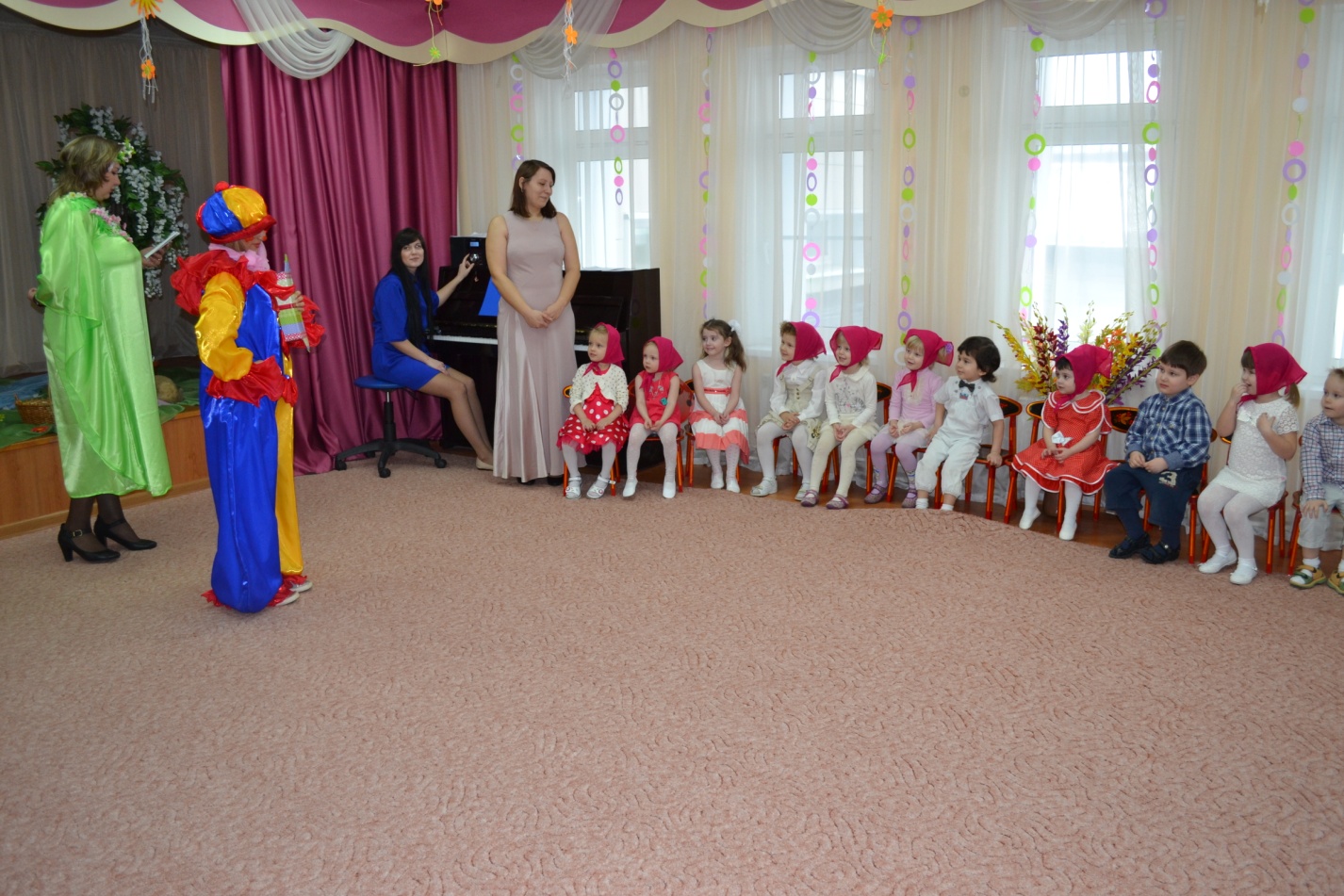 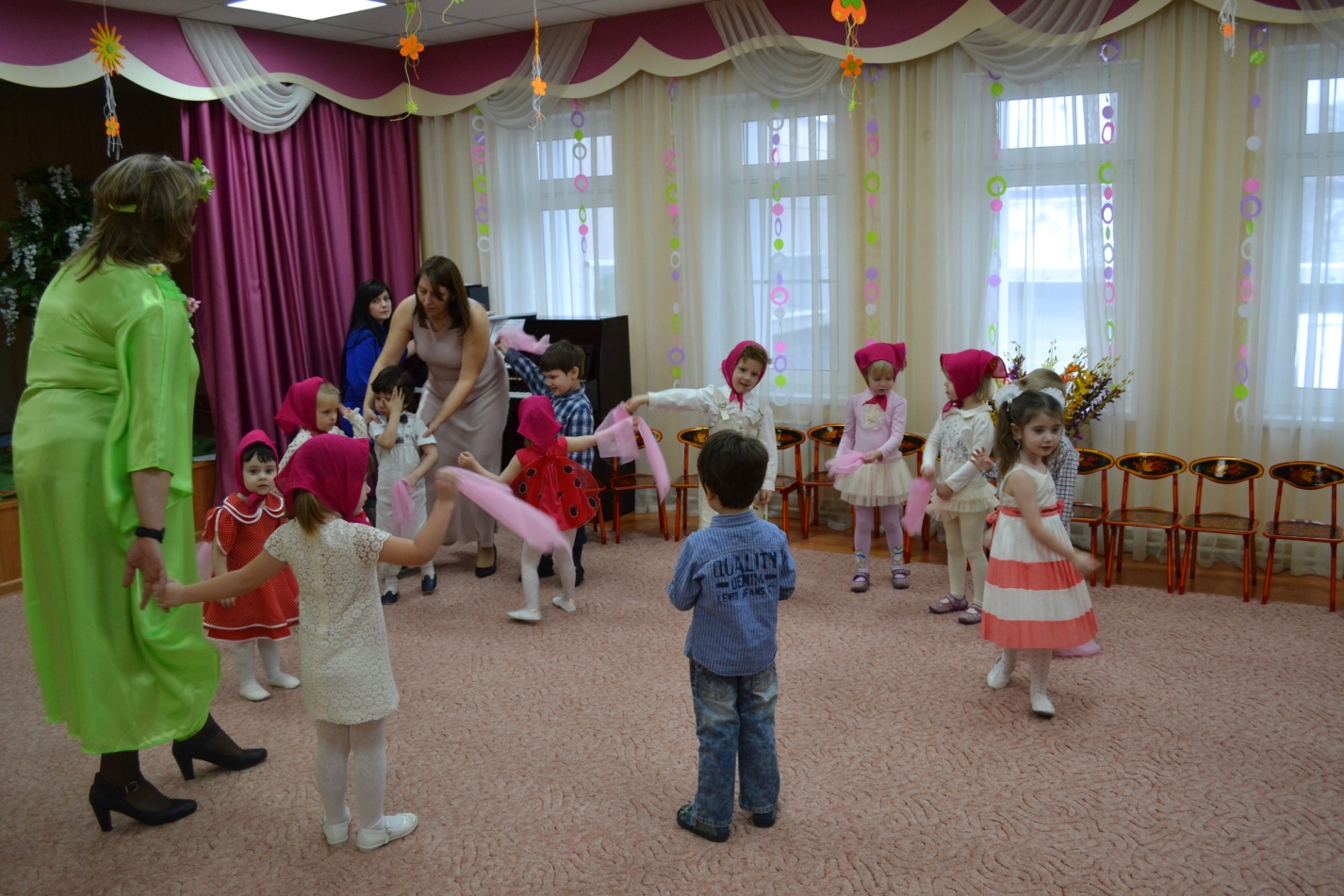 